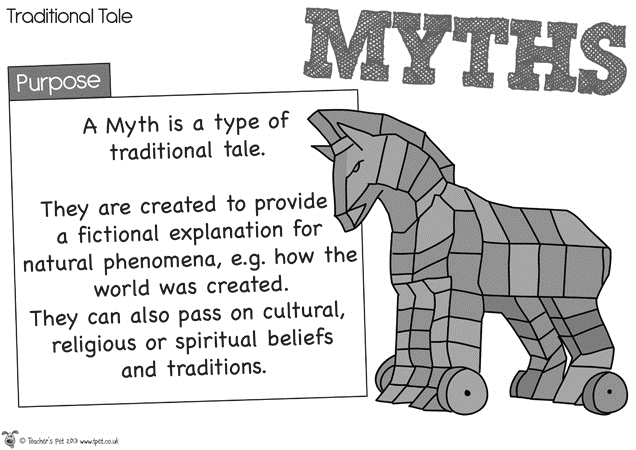 Creation Myth/Origin Myth AssignmentThis is an individual assignment.  Write your own creation myth/origin myth story.  Remember that these stories were intended to explain how things came to be.  In many creation myths, something is created as a solution to a problem.  Also, something created is often the result of foolishness on someone’s part.  Choose a setting, characters, etc… then write your myth.Keep the following elements in mind to explain and include in your myths:Earth (water, land, geographic features)Gods (gods & goddesses)Animals (variation in animals or characteristics)Man (population of earth, different races)Forces of nature (seasons, storms, lightning, volcanoes, snow)You will be graded on the following criteria:Grammar:  few to no grammatical errors = 15 pointsStyle:  writing style is age appropriate, & language is consistent = 20 pointsStory:  myth is creative, interesting, & complete = 30 pointsTime on task:  time in class is used wisely = 20 pointsElements:  at least 1 of the listed elements is used in the myth = 15 points